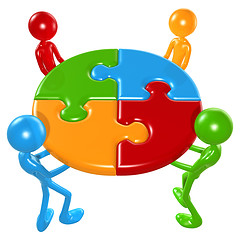 Medobčinska pobuda: Čezmejno e-sodelovanje v e-regijihttp://eRegion.eu/Initiative/Members N o v i c e  oktober - november 2016Vsebinahttp://eRegion.eu/Initiative/Periodical-ReportsSestanek skupine »E-ponudba in e-oskrba s hrano« 28. novembra 2016Načela razvijanja prototipne e-rešitveOrganiziranje mednarodnih tematskih delavnicPriprave delavnice »Food eSupply & eProcurement Workshop« v marcu 2017Novi člani pobudeSestanek skupine »E-ponudba in e-oskrba s hrano« 28. novembra 2016V UKC Ljubljana je bil 28. novembra sestanek skupine »E-ponudba in e-oskrba s hrano«. Podatki o sestanku Food eSupply & eProcurement Meeting so objavljeni na http://eregion.eu/28-11-2016-food-esupply-eprocurement-meeting):ProgramPrinciples of ePrototype DevelopmentFood eSupply & eProcurement Workshop in March 2017Meeting’s ConclusionsParticipantsReferencesNa sestanku sta sodelovala tudi župana Občine Škofja Loka, mag. Miha Ješe, koordinator konzorcija županov e-občin (eMunicipalities), in Občine Gorenja vas – Poljane, gospod Milan Čadež. Predstavljena je bila delujoča spletna stran občine v angleškem jeziku, ki je namenjena podjetnikom, obiskovalcem in turistom iz drugih držav. Razprava je bila o e-sodelovanju občinske uprave in ponudnikov domače hrane na področju občine. Povezave:
eMunicipalities Without Borders, http://eregion.eu/21-6-2016-emunicipalities-without-borders-website 
eMunicipality of Škofja Loka, http://www.emunicipalities.eu/skofja-loka 
http://www.emunicipalities.eu/skofja-loka-tourism, http://www.emunicipalities.eu/skofja-loka-businessDogovori sestanka so naslednji:Vsak izmed sodelujočih prodajalcev (kmetijska zadruga, mlekarna) in vsak izmed sodelujočih kupcev (bolnišnica) neposredno povabi zanimive partnerje k izdelavi prototipne e-rešitve v razdobju december 2016 – februar 2017. Prototip (preizkus zamisli) je majhna in enostavna na internetu zasnovana e-rešitev, za katero sta zainteresirana tako prodajalec kot tudi kupec. Prototipi bodo predstavljeni na mednarodni delavnici v marcu 2017.Udeleženec sestanka bo informiral župana svoje občine o dejavnostih pobude Inter-Municipality Initiative: Cross-border eCollaboration in the eRegions, http://eRegion.eu/Initiative in predlagal, da se občina pobudi pridruži. Obstoječi seznam predstavnikov občin v pobudi je objavljen na http://eregion.eu/initiative/members/town-unicipalities in http://eregion.eu/initiative/members/neighboring-municipalities. Za županjo/župana je lahko zanimivo delovanje konzorcija županov e-občin, http://eregion.eu/21-6-2016-emunicipalities-without-borders-website in primer spletne strani Občine Škofja Loka, http://www.emunicipalities.eu/skofja-loka .Na povabilo župana Občine Gorenja vas – Poljane bo naslednji sestanek skupine v Gorenji vasi v začetku februarja 2017. Datum bo določen.Udeleženci sestanka bodo presodili o organizacijah v bližnjih državah, ki bi jih čim prej povabili na delavnico, ki bo v UKC Ljubljana v marcu 2017 (Avstrija, Hrvaška, Italija, Madžarska).Načela razvijanja prototipne e-rešitveNa sestanku 28. novembra so bila sprejeta naslednja načela:Prototipiranje in odprto inoviranje sta metodološki sestavini pobude.Uporaba e-rešitve je enostavna.Prototipna e-rešitev je taka, kakršno rabi in si jo želi njen uporabnik.V e-rešitvi so ročni postopki vgrajeni v program, ki uporabniku omogoča, da ga po svoji presoji prilagaja trenutnim zahtevam.Papirne listine so nadomeščene z e-sporočili.Organizacija omogoča partnerski organizaciji vpogled v podatke, ki so povezani s skupnim nakupno-prodajnim procesom.Podatki so iz ene organizacije posredovani drugi organizaciji na način, da ponovno ročno zajemanje teh podatkov ni potrebno.Standardi in normativi so dostopni, poenoteni in uporabni v vseh sodelujočih organizacijah.Skupine, ki izdelujejo prototipe, sodelujejo in izmenjujejo pridobljene izkušnje.Prototipne e-rešitve so predstavljene strokovni javnosti.eRegions portal, http://eRegion.eu se izrablja za boljše e-sodelovanje.Organiziranje mednarodnih tematskih delavnicV okviru skupine Education Action Group on the New eSilk & New eAmber Roads, http://eregion.eu/education-action-group-new-esilk-new-eamber-roads je objavljeno vabilo za predlaganje delavnic o izbrani tematiki čezmejnega e-sodelovanja.Delavnica v angleškem jeziku je problemsko zasnovana in ciljno usmerjena. Pri njeni izvedbi sodelujejo predstavniki najmanj treh držav. Cilji delavnice so lahko različni. Na primerSpodbuda akcije, ki je izvedljiva v naslednjih dvanajstih mesecih.Priprava panela 7. Konference e-regij v septembru 2017.Priprava predloga prototipa (eregions-con-2017-crossborder-prototype-form).Priprava osnutka skupnega predloga projekta za odziv na enega izmed razpisov EU, v katerem morajo sodelovati predstavniki najmanj treh držav.Delavnica je povezana s problematiko izbranega tematskega področja. Na primerGrammar eSchool Prototypes
SMEs eCommerce in the eRegions
eMunicipalities Without Borders
Food eSupply & eProcurement Prototyping
eMuseums & eGalleries
Silver eEconomy
eRegions Think Tank Priprave delavnice »Food eSupply & eProcurement Workshop« v marcu 2017Sprožene so priprave delavnice, ki bo v marcu 2017 v UKC Ljubljana, http://eregion.eu/28-11-2016-food-esupply-eprocurement-meeting. Predvideni so naslednji paneli delavnice:Ministries of Agriculture and Food & Associations/ChambersFood Suppliers (farmers, cooperatives)Food Buyers (hospitals, schools, kindergartens)Municipalities & Food ProducersZa udeležbo je potrebna prijava. Udeležnine za delavnico ni. Udeleženec krije svoje potne stroške.Usmeritev programa delavnice je skladna s prizadevanji vrste mednarodnih inštitucij za pospešitev izrabljanja na internetu zasnovanih rešitev za skrajševanje prehranskih verig,  zmanjševanje stroškov in pospešitev pridelave in uporabe domače hrane. Na spletni strani http://eregion.eu/28-11-2016-food-esupply-eprocurement-meeting so objavljene povezave na nekatere študije in članke. Na primer:Improving market outcomes. Enhancing the position of farmers in the supply chain. Report of the Agricultural Markets Task Force (AMTF). European Commission, Agriculture and Rural Development, Brussels, 14 November 2016, pp 73Digitising the Agri-Food Sector. Workshop. Directorate-General for Agriculture and Rural Development, Brussels,  28 and 29 September, 2016Competitiveness of Small Farms and Innovative Food Supply Chains: The Role of Food Hubs in Creating Sustainable Regional and Local Food Systems. By Dr. Giaime Berti and Dr. Catherine Mulligan, Innovation and Entrepreneurship Group, Imperial College Business School, London, United Kingdom. Sustainability 8(7), 1 July 2016, pp 31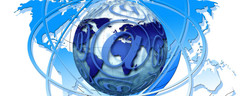 Novi člani pobudehttp://eregion.eu/initiative/members/neighboring-municipalitiesMunicipality of Gorenja vas – PoljaneMilan Čadež, MayorElizabeta Rakovec, Director, Municipality Administrationhttp://eregion.eu/initiative/members/cultural-heritageRegional Museum Ptuj OrmožAleksander Lorenčič, Ph.D., Directorhttp://eregion.eu/initiative/members/companiesAgricultural Cooperative Agraria KoperRobert Fakin, DirectorAgricultural Cooperative Cerklje na GorenjskemMirko Jenko, DirectorAleš Močnik, Commercial ManagerMarija Mehle, Head, Agricultural Products ProvisionAgricultural Cooperative SevnicaBorut Florjančič, DirectorHermina Šantej, Managing Director, »Grajske mesnine« Meat Processing DepartmentStanko Renko, Sales Manager, »Grajske mesnine« Meat Processing DepartmentAgricultural Cooperative Šaleška Valley ŠoštanjIvo Drev, DirectorMojca Štorgelj, Commercial ManagerJana Hozjan, Head, EKO ProjectsAgricultural eCooperative Florinet z.b.o. MariborFranci Kokol, DirectorPatrik Kokol, IT SupportAgricultural eCooperative LjubljanaAleksander Šemrl, PresidentDairy Celeia Ltd Arja vas PetrovčeDarja Teržan, Marketing and R&D Managerhttp://eregion.eu/initiative/members/supporters-national-administrationsMinistry of Agriculture, Forestry and FoodTanja Strniša, M.Sc., State SecretaryRok Židanik, Assistant to State Secretary Mag. Tanja Strnišahttp://eregion.eu/initiative/members/diplomatsEmbassy of the Republic of Austria in Ljubljana, SloveniaH. E. Sigrid Berka, Ambassadorhttp://eregion.eu/initiative/members/institutesNational Education Institute of the Republic of SloveniaTanja Bezić, M.Sc., Senior Adviser and President of the Expert Group for Gifted and Talented Education & Member, European Council for High Ability – ECHARadovan Krajnc, M.Sc., Consultant for Computer Scienceshttp://eregion.eu/initiative/members/universitiesFaculty of Organizational Sciences, University of MariborPetra Gorjanc, Head, Center for Education and ConsultingBorut Werber, Ph.D., Assistant Professor & Head, Department of InformaticsNovim članom pobude izrekamo dobrodošlico in želimo uspešno sodelovanje!Z lepimi pozdravi, Jože Gričar, programski koordinator 	Gricar@FOV.Uni-Mb.si